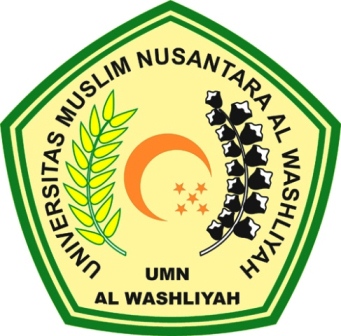 LEMBAR PENGESAHANPROPOSAL PENELITIAN SKRIPSINama	: Wilda SyahfitriNPM	:	133224020Program Studi	:	AkuntansiFakultas	:	EkonomiJenjang Pendidikan	:	Strata Satu (S-1)Judul Skripsi	:	Pengaruh Pengelolaan Modal Kerja Terhadap Kinerja Keuangan Perusahaan (Studi Kasus PT.Gruti Lestari Pratama Medan)           Pembimbing I,	           Pembimbing II,Alistradja D. Silalahi, SE, M.Si                  Arie Pratania Putri, SE, M.Si, Ak, CA          NIDN. 0105037802                                      NIDN : 0107078601Ketua JurusanDebbi Chyntia Ovami, S.Pd, M.Si            NIDN : 0110039001